CritèresA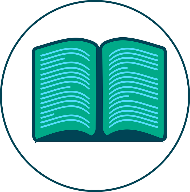 Compétence marquéeBCompétence assuréeCCompétence acceptableDCompétence peu développéeECompétence très peu développéeCompréhension des éléments significatifs d’un texte L’élève relève une ou plusieurs informations mentionnées telles quelles dans le texte (extraction d’éléments explicites) ou qui ne sont pas énoncés de manière littérale, mais sous-entendus (extractions d’éléments implicites)Dégage aisément les éléments d’information explicites et implicites essentiels, manifestant ici une excellente compréhension du texte lu.Dégage la plupart des éléments d’information explicites et implicites, manifestant ainsi une bonne compréhension du texte lu.Dégage la plupart des éléments d’information explicites et implicites, manifestant une compréhension générale du texte lu.Dégage quelques éléments d’information explicites, manifestant ici une compréhension partielle du texte lu.Dégage peu d’éléments d’information explicites, manifestant ici une compréhension globale erronée ou une incompréhension du texte lu, même avec de l’aide.Interprétation plausible d’un texteL’élève propose une signification qui n’est pas dans le texte, pas même de façon implicite. L’élève crée du sens en s’inspirant du texte et en lui restant fidèle.Interprète le texte de façon cohérente et apporte des justifications claires pour appuyer son interprétation. Il s’appuie sur le texte et sur ses repères culturels.Justifie son interprétation en s’appuyant sur plusieurs éléments du texte.Interprète le texte de façon cohérente et apporte quelques justifications pour appuyer son interprétation. Il s’appuie sur le texte et sur ses repères culturels.Justifie son interprétation en s’appuyant sur des éléments du texte.Interprète le texte de façon cohérente. Il s’appuie sur le texte et sur ses repères culturels de façon sommaire.Justifie son interprétation en s’appuyant sur quelques éléments du texteInterprète le texte de façon un peu ambigüe OU le fait avec aide.  Justifie son interprétation en ne s’appuyant pas sur des éléments du texte ou en s’appuyant sur des éléments non pertinents du texte.N’arrive pas à interpréter le texte, même avec de l’aide OU le fait de façon incohérente.Son interprétation est soutenue par des éléments du texte allant à l’encontre du sens du texte.Justification pertinente des réactions à un texte L’élève établit des liens avec ses propres expériences, fait part de ses goûts ou de ses sentiments, se reconnaît dans certains aspects du texte, porte un jugement en se référant à ses valeurs, etc.Justifie ses réactions de façon très pertinente en prenant appui sur les textes et en les reliant judicieusement à ses expériences personnelles ou à d’autres textes lus.Justifie ses réactions de façon pertinente en prenant appui sur les textes et en les reliant à ses expériences personnelles ou à d’autres textes lus.Justifie ses réactions en formulant des explications sommaires, tantôt en s’appuyant des éléments du texte ou à l’aide d’exemples tirés soit de sa vie, soit d’autres œuvres.Justifie ses réactions en fournissant peu d’explications et en les reliant à ses expériences personnelles.                        OUProduit une justification qui n’est pas toujours en lien avec le texte, même avec de l’aide.Ne réagit pas au texte ou réagit de façon non pertinente.Jugement critique sur des textes littérairesL’élève apprécie l’œuvre dans son ensemble à l’aide d’exemples pertinents.À partir de critères pertinents, l’élève se prononce facilement sur la valeur d’une œuvre de même que sur certains de leurs éléments littéraires précis pour donner son appréciation.À partir de critères pertinents, l’élève se prononce sur la valeur d’une œuvre de même que sur certains de leurs éléments littéraires précis pour donner son appréciation.À partir de quelques critères, l’élève se prononce sur la valeur d’une œuvre pour donner une appréciation globale.L’élève se prononce sur la valeur d’une œuvre sans se baser sur des critères.L’élève se prononce très peu sur la valeur d’une œuvre.Recours à des stratégies appropriéesQuand c’est nécessaire, l’élève utilise de façon très efficace les stratégies adaptées au genre de texte et à l’intention de lecture.Quand c’est nécessaire, l’élève utilise de façon efficace les stratégies adaptées au genre de texte et à l’intention de lecture.Quand c’est nécessaire, l’élève utilise les stratégies adaptées au genre de texte et à l’intention d’écriture.L’élève utilise peu de stratégies afin de comprendre le texte ou les utilise de façon inefficace.L’élève n’utilise pas de stratégies afin de comprendre le texte.